2023-2024 Eğitim Öğretim Yılı ……………………………………………………………………. Ortaokulu                                           Fen Bilimleri Dersi 1. Dönem 1. Yazılı Yoklama SınavıAdı ve Soyadı        :Sınıfı ve Numarası:Melez döl siyah saçlı baba ve melez döl siyah saçlı annenin çocuklarının siyah saçlı olma ihtimali % kaçtır? (Siyah saç sarı saça baskındır.Saf düz tohumlu bezelye ile melez düz tohumlu bezelyenin çaprazlanması sonucu oluşan bezelyelerin genotip ve fenotiplerini yazınız. (Bezelyelerde düz tohum geni, buruşuk tohum genine baskındır.)Beş kız çocuğu olan bir anne babanın altıncı çocuklarının erkek olma olasılığı yüzde kaçtır? 									                  Murat HOCA       Fen Bilimleri ÖğretmeniNoCümleler/İfadelerD/Y1Dünya Güneş etrafında dolanırken kendi ekseni etrafında saat yönünün tersi yönde döner.221 Mart’ta Güneş ışınları Ekvator’a dik düşer.3Güneş ışınlarının dik açıyla gelmesi birim yüzeye düşen enerji miktarını arttırır.4Dünya Güneş’e yaklaşırsa yaz mevsimi olur.5Hava olayları ile ilgili çalışma yapan kişilere klimatolog denir.6İklim kesinlik bildirir.7Gregor Mendel kalıtım bilimine önemli katkılar sağlamıştır.8Çekinik alel genler büyük harfle gösterilir.9DNA’nın yapı birimi gendir.10DNA’da Adenin karşısında Timin, Guaninin karrşısında Sitozin bulunur.1.  Hava olaylarını ve hava olaylarının canlılara ve çevreye etkilerini inceleyen bilim dalı aşağıdakilerden hangisidir?A) Klimatoloji                       C) Jeoloji
B) Meteoroloji                       D) Biyoloji7. Bir DNA modelinin 1. zincirinde T-T-A-G-A-A-T-C-G dizilimi vardır. Buna karşılık gelen 2. zincir aşağıdakilerden hangisidir?T-A-A-T-C-G-C-C-TA-A-T-C-T-T-A-G-CT-A-A-T-C-G-G-C-T A-G-C-C-G-A-T-T-A2. Adana ve Konya illerimizde yazın aynı sıcaklık olmasına rağmen, Adana'da daha fazla terlememize neden olan sebep aşağıdakilerden hangisidir?A) Adana'da hava basıncının fazla olması
B) Konya'da fazla rüzgâr esmesi
C) Adana'da fazla nem olması
D) Adana'nın deniz seviyesinde olması8. Kalıtım yapılarını büyükten küçüğe doğru sıralamak isteyen Doruk şöyle sıralamıştır. DNA >KROMOZOM>GEN>NÜKLEOTİD Doruk’un hata yaptığını anlayan Duru hangi yapıların yerini değiştirmelidir?Dna-Kromozom     C) Gen-NükleotidKromozom-Gen     D) Dna-Nükleotid3. Yağmurun oluşması için hangi hal değişimleri gerçekleşmelidir?A) Buharlaşma
B) Yoğuşma
C) Buharlaşma ve yoğuşma
D) Donma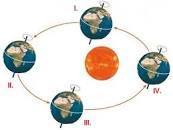 9. ve 10. Sorular yukarıdaki şekle göre yapılacaktır.4. Aşağıdakilerden hangisi Türkiye'de görülen iklim türlerinden birisi değildir?A) Karasal iklim
B) Ege iklimi
C) Karadeniz iklimi
D) Akdeniz iklimi9. ve 10. Sorular yukarıdaki şekle göre yapılacaktır.5. DNA'nın yapısında aşağıdakilerden hangisi bulunmamaktadır?A) Kromozom                            B) Gen
C) Nükleotid                               D) Organik baz     
9. Dünya 2 konumundayken Türkiye’de hangi mevsim yaşanır?A) Yaz                                         C) YazB) İlkbahar                                 D) Kış6.  Canlıların farklı görünüşte olmasını sağlayan nedir?A) Kromozom sayısının farklı olması
B) Nükleotid dizilişlerinin farklı olması
C) DNA'nın çekirdekte bulunması
D) Nükleotid çeşitlerinin farklı olması10. Güney Yarım Küre’de en uzun gündüz Dünya  hangi konumdayken yaşanır?A) I                B) II                    C) III                      D)IV